Классный час«Права и обязанности несовершеннолетних. Трудовое право»В соответствии с планом мероприятий  по проведению краевого «Месячника по охране труда -2021»  21 апреля 2021 года в 8 классе был проведён классный час  «Права и обязанности несовершеннолетних. Трудовое право», на котором  говорили о правах детей, ссылаясь на Конвенцию по правам ребёнка (20 ноября 1989 г.), Конституцию РФ, Трудовой кодекс РФ.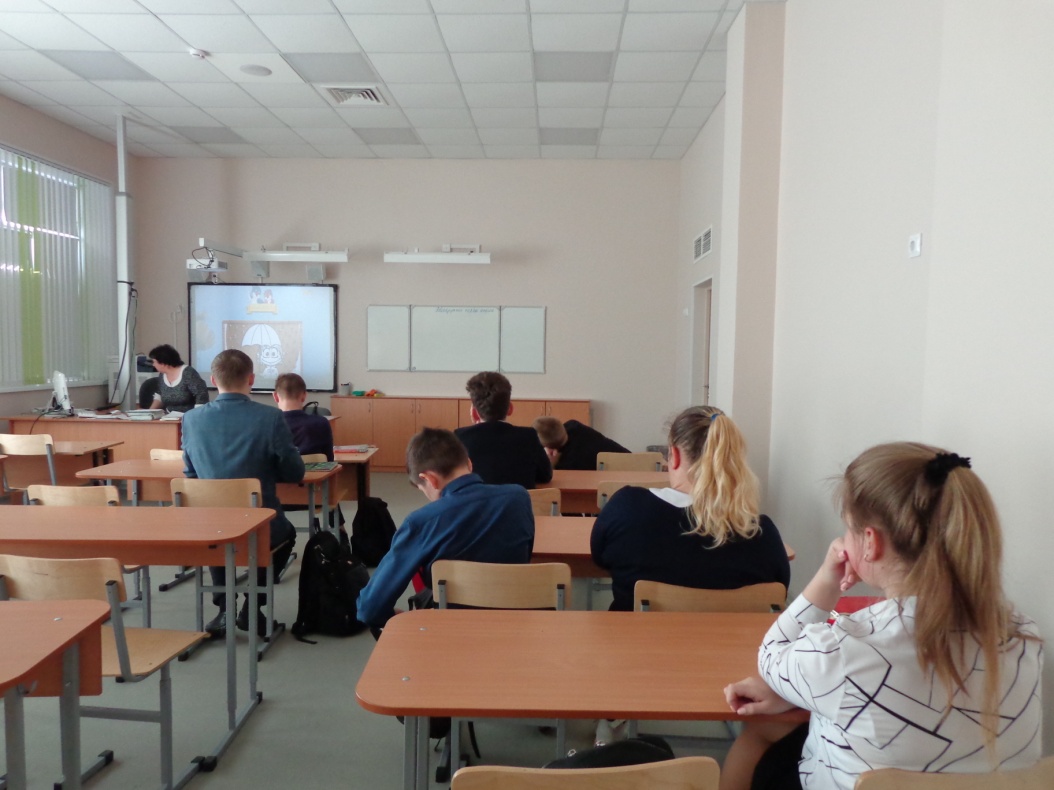 Восьмиклассники познакомились с  приёмом на работу несовершеннолетних работников, с какого возраста, какие документы предъявляются  при заключении трудового договора с лицом, не достигшим соответствующего возраста. Поговорили о медицинском осмотре при приёме на работу несовершеннолетних, о продолжительности рабочего времени, от чего она зависит. Затронули вопрос о запрете и ограничении на применение  труда несовершеннолетних, об отпуске несовершеннолетних работников, о материальной ответственности. Поговорили о трудовых правах несовершеннолетних, об органах федеральной инспекции труда.